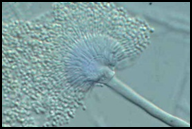 Logical Observation Identifier Name Codes (LOINC) for FTLTESTSPECIMENCPTLOINCIdentificationYeast87153/8710615378-3IdentificationMould87153/8710715378-3IdentificationCocci Probe8779748589-6SusceptibilityYeast87186XXXSusceptibilityMould87188XXXMIC5-FluorocytosineXXX17831-9MICAmphotericin BXXX24-0MLCAmphotericin B8718723-2MIC/MECAnidulafunginXXX55343-8MIC/MECCaspofunginXXX54176-3MICClotrimazoleXXX10653-4MICGriseofulvinXXX54201-9MICFluconazoleXXX249-3MICItraconazoleXXX25452-4MICKetoconazoleXXX295-6MIC/MECMicafunginXXX53812-4MICMiconazoleXXX25722-0MICNatamycinXXX32597-7MICNystatinXXX10697-1MLCNystatin8718710698-9MICPosaconazoleXXX54187-0MICTerbinafineXXX10720-1MICTerconazoleXXX55196-0MICVoriconazoleXXX35863-0Antifungal Level5-Fluorocytosine824913639-2Antifungal LevelAmphotericin B8249140707-2Antifungal LevelAnidulafungin8249158420-1Antifungal LevelCaspofungin8249158419-3Antifungal LevelFluconazole8249110987-6Antifungal LevelItraconazole8249110989-2Antifungal LevelHydroxy-itraconazole8249118337-6Antifungal LevelKetoconazole8249110990-0Antifungal LevelMicafungin8249158418-5Antifungal LevelPosaconazole8249153731-6Antifungal LevelVoriconazole8249138370-3